挖掘机以柴油发动机为动力源，液压形式传动的压斗轮挖掘机。用途：用于大型露天煤矿采剥工程、煤矿开采工程、江河湖泊污染治理工程、大型长途城际调水工程、低洼地改造工程、土地复垦工程、尾矿处理工程、土地复垦工程、高速建设公路工程等。特点：1.噪音低、节能高效。2.减轻繁重的体力劳动、加快建设速度、提高劳动生产率。3.质量保障、根据可客户需求定制。4.可实现手动、半自动、无线遥控控制及对设备运行进行远程监控。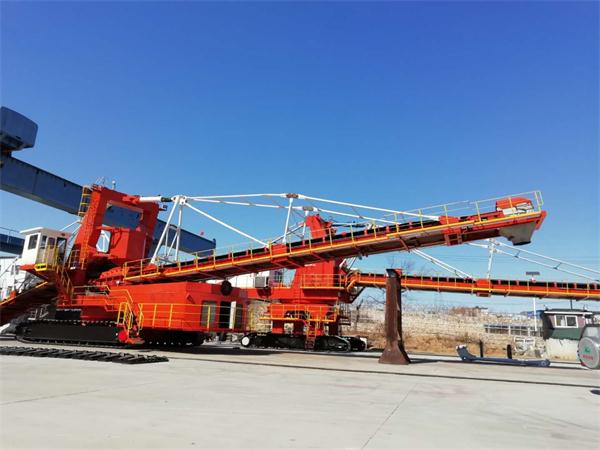 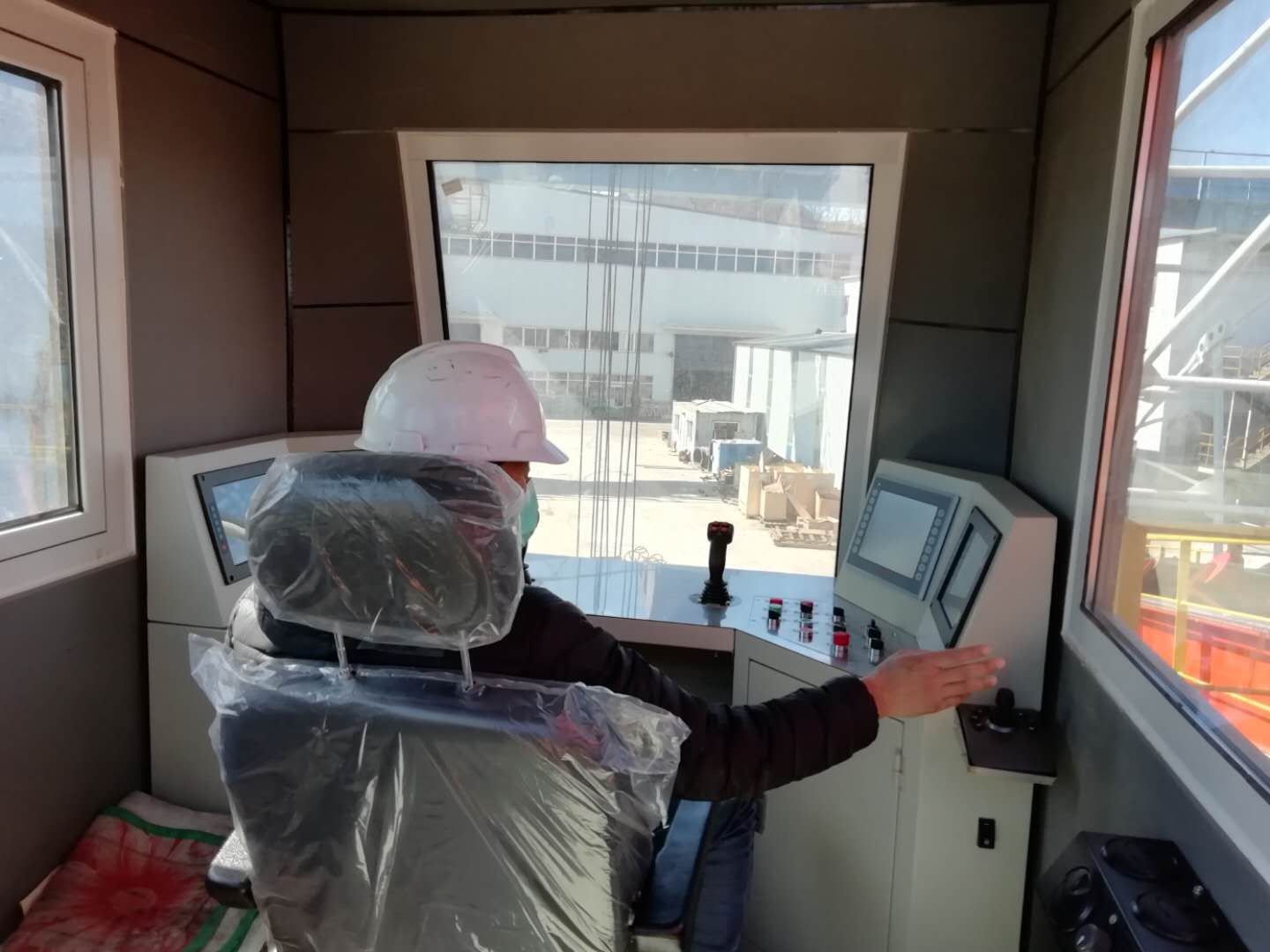 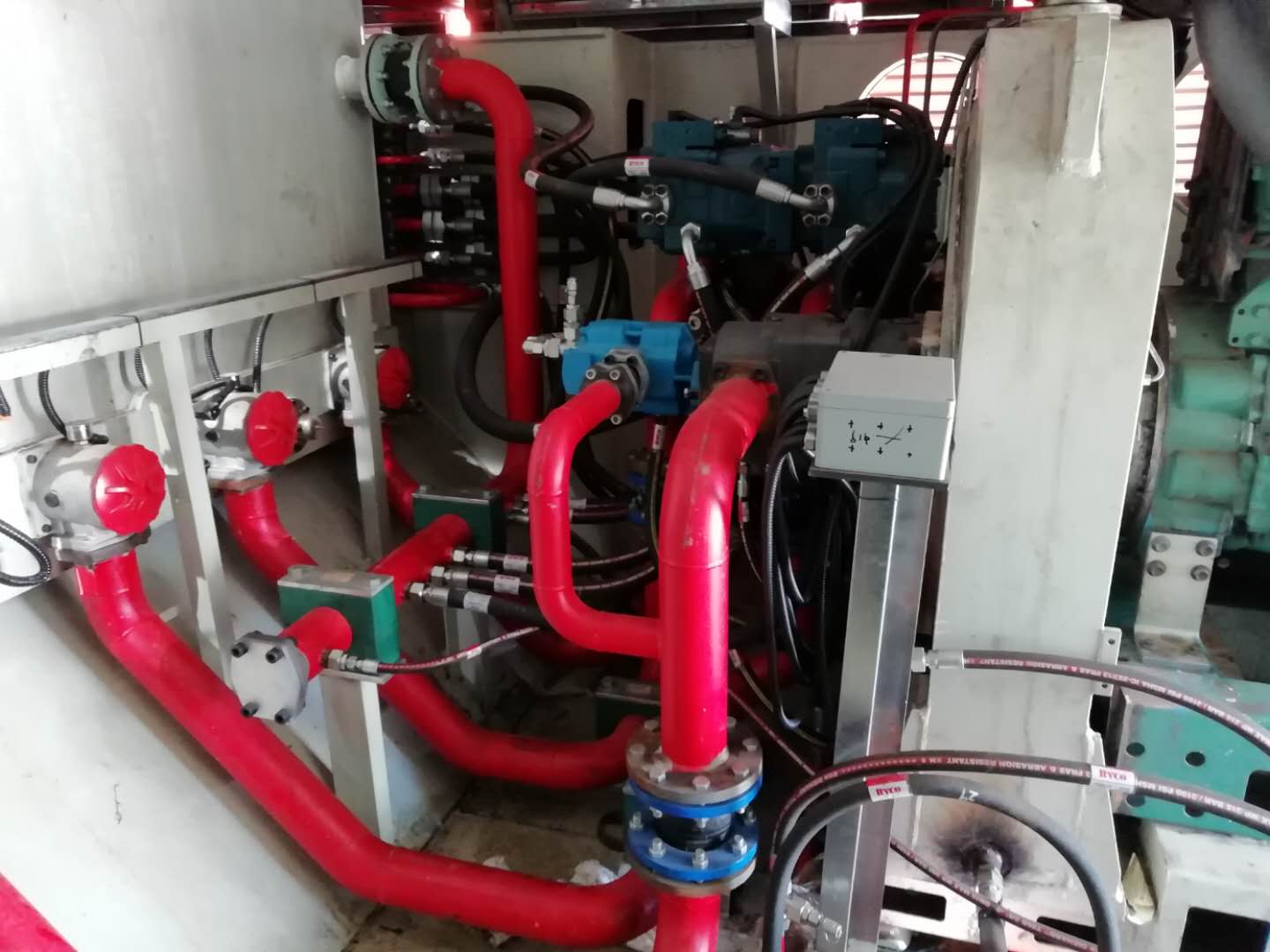 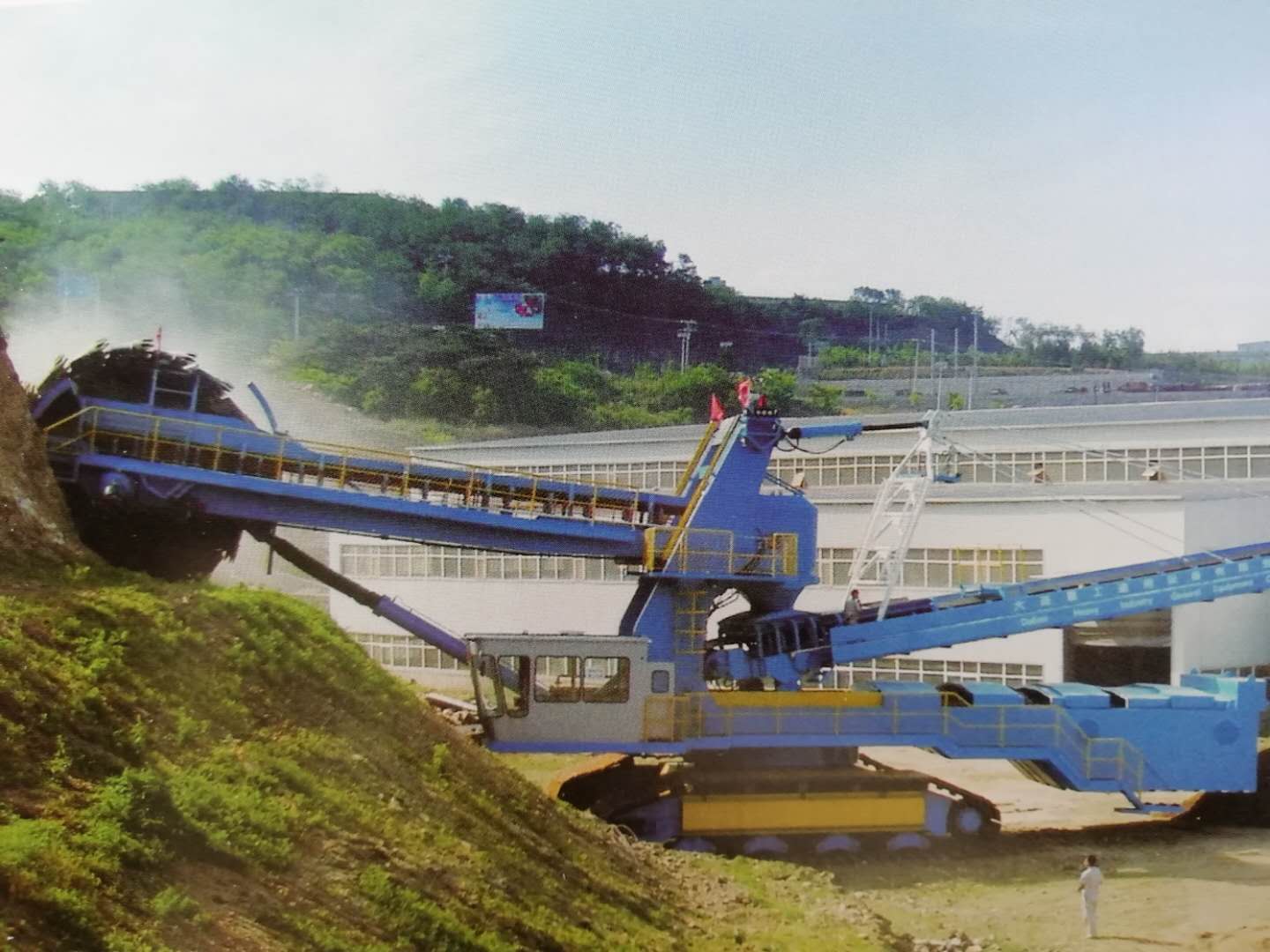 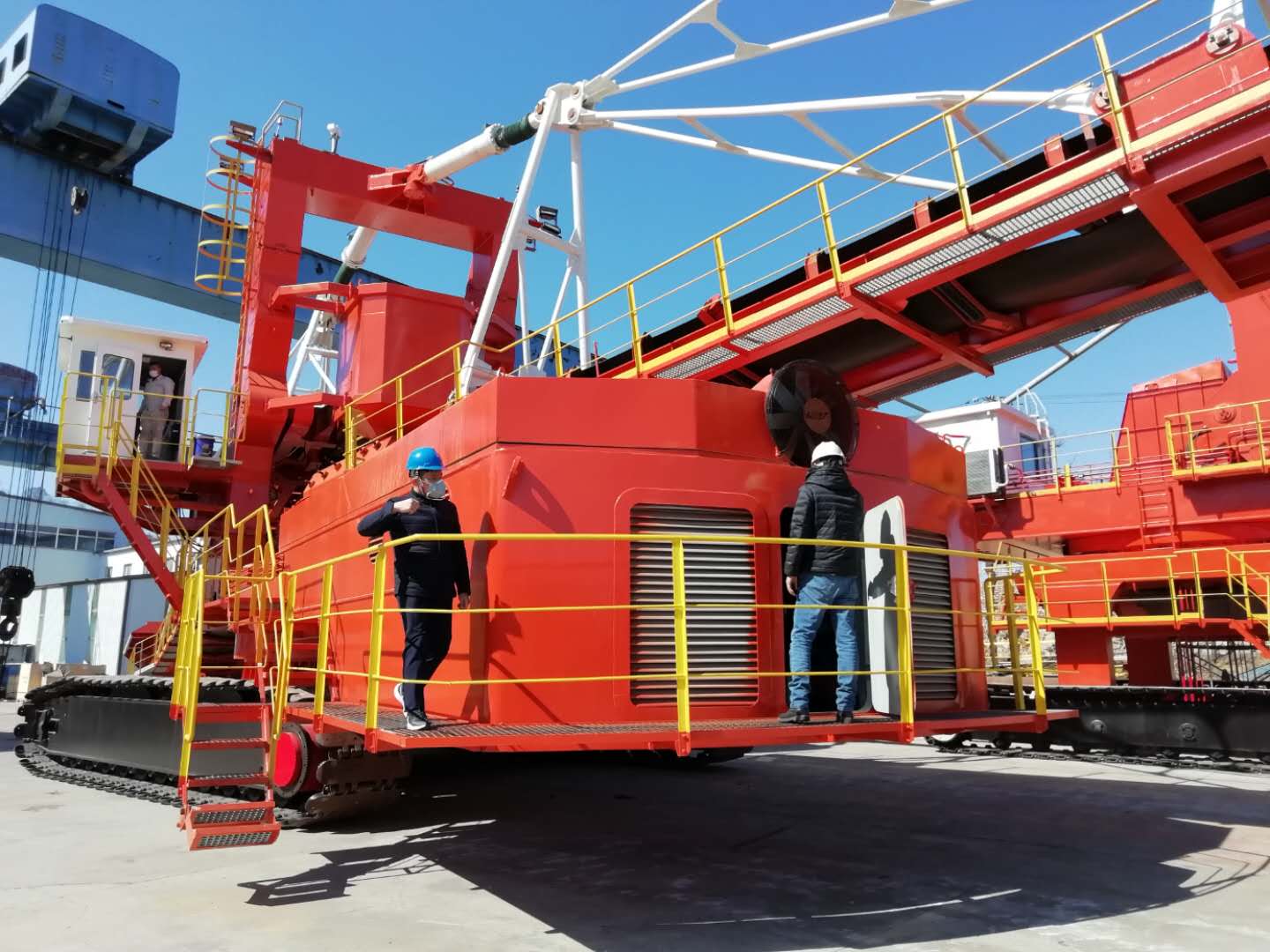 